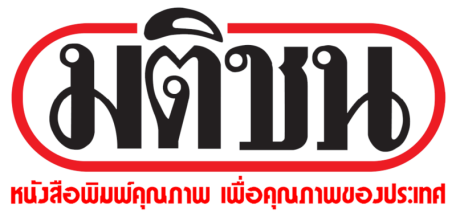 หนังสือพิมพ์ประจำวันอังคารที่ 17 กรกฎาคม 2560 หน้าที่  7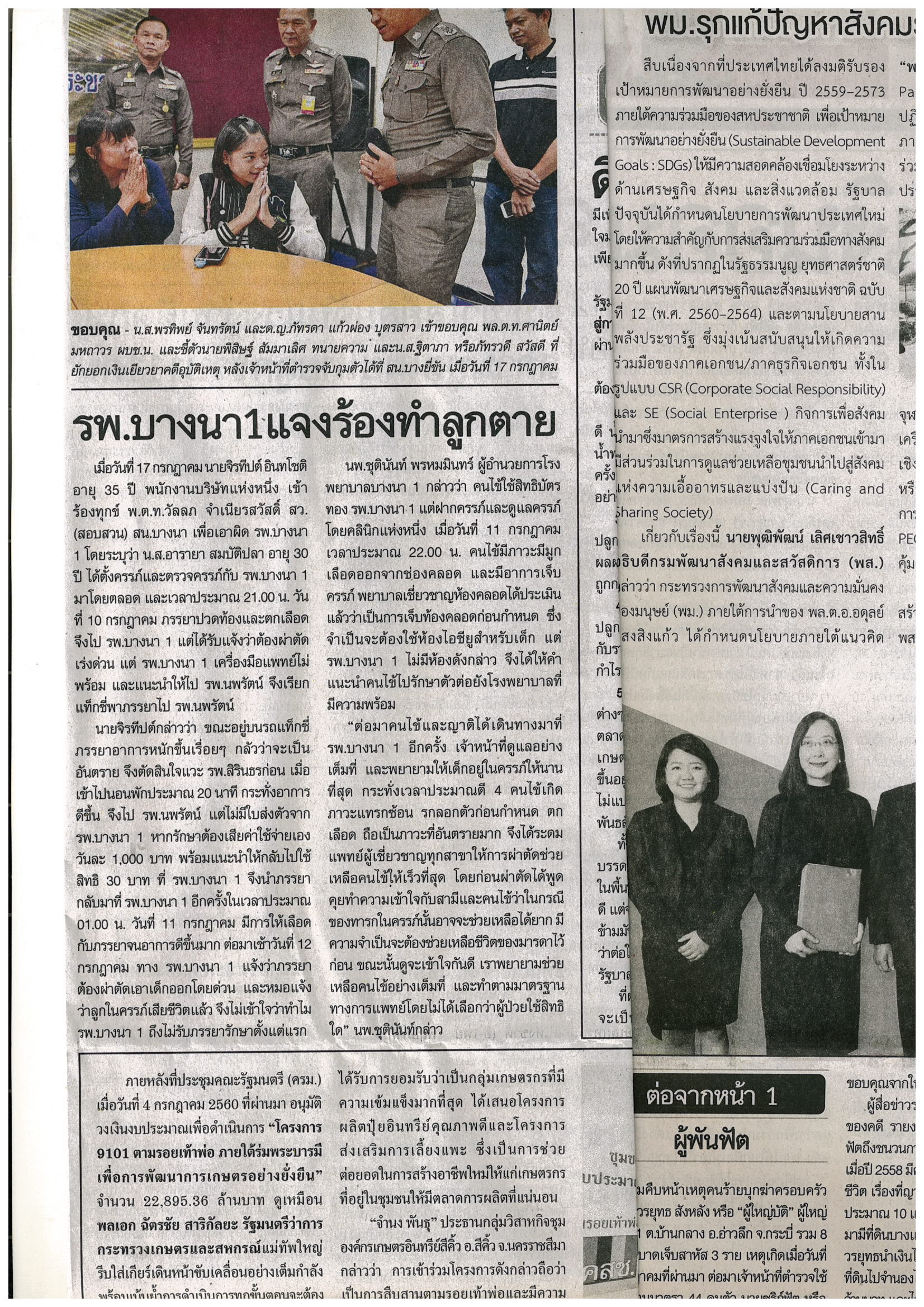 